1.Учетная карта учреждения2. Общая характеристика учреждения2.1. Основные виды деятельности учрежденияУчреждение реализует образовательные программы начального общего образования, основного общего образования и среднего (полного) общего образования и имеет право на выдачу выпускникам аттестатов об основном и среднем (полном) общем образовании.Основные общеобразовательные программы:основное общее образование (общеобразовательные программы)среднее (полное) общее образование (общеобразовательные программы)2.2.Наличие лицензии, свидетельства о государственной  аккредитации  учреждения, заключения по его аттестации1-  Учредитель – Администрация муниципального образования- Пригородный          район Республики Северная Осетия – Алания2 – Наименование учреждения – муниципальное бюджетное образовательное          учреждение «Средняя общеобразовательная школа №1 ст. Архонская»3 – Свидетельство о регистрации №48 от 15.06.2000г.4 – Лицензия на образовательную деятельность регистрационный №1399 от       03.12.2010г.5 - Государственный статус установлен при его государственной аккредитации –        регистрационный № 513 от 28.06.2007 г.               - Тип учреждения – общеобразовательное учреждение.           - Вид учреждения – средняя общеобразовательная школа.2.3.	Структура управления:Учредитель - Администрация муниципального образования- Пригородный          район Республики Северная Осетия – Алания           Орган исполнительной власти осуществляющий функции и полномочия учредителя – Управление образования АМС МО-Пригородный район Руководитель - Солонин Владимир Михайлович Совет школы;  Педагогический совет;   3. Анализ существующего положения и перспектив развития образовательного учреждения3.1. Общая характеристика существующего положения образовательного учреждения Проектная мощность школы –__960__мест. Фактическая численность на 01.01.2014г. – _641 обучающихся. Структура: на 01.01.2014г. -__30___общеобразовательных классов.  Штатное расписание – __88,8__ единиц:         1.из них – __54__ ед. педагогический персонал 2.-педагог-психолог -0          3._ - социальный педагог.-04.Административно-управленческий персонал – 55.Учебно-вспомогательный персонал- 8,56.Младший обслуживающий персонал – 21,3Уровень образования педагогических кадров: с высшим образованием –___44_ человека;со средне-специальным образованием – __1__ человек;Среднее - __нет_ Уровень квалификации педагогических кадров:с высшей категорией – _16__ человек;с 1 категорией – _16_ человек;со 2 категорией – _11_ человек;без категории – __4_ человек.3.2. Перспективы развития образовательного учреждения.Основная цель - это выполнение социальных задач, стоящих перед учреждением.перспективы развития:повышение качества образовательного процесса;повышение статуса МБОУ «СОШ №1ст.Архонская» среди населения;повышения заработной платы учителей и привлечение квалифицированных работников в систему  образования;возможность эффективного и целесообразного использования инновационных технологий на базе МБОУ «СОШ №1 ст. Архонская»;качественное улучшение материально-технической базы школы;повышение более эффективного использования своих ресурсов своей деятельности;возможность привлечения инвестиций. 3. Анализ существующего положения и перспектив развития образовательного учрежденияДинамика изменения основных параметров деятельности учреждения может быть представлена в виде следующей таблицы:4.Характеристика оказываемых услуг4.1 Описание услуг1.Образовательные услуги:Основные общеобразовательные программы5.Показатели средней заработной платы в месяц6.Показатели финансового состояния                         МБОУ «СОШ №1 ст.Архонская»» Пригородного района РСО – А                                                                         (в рублях)7.Финансово-экономический план на 2014-2016 годы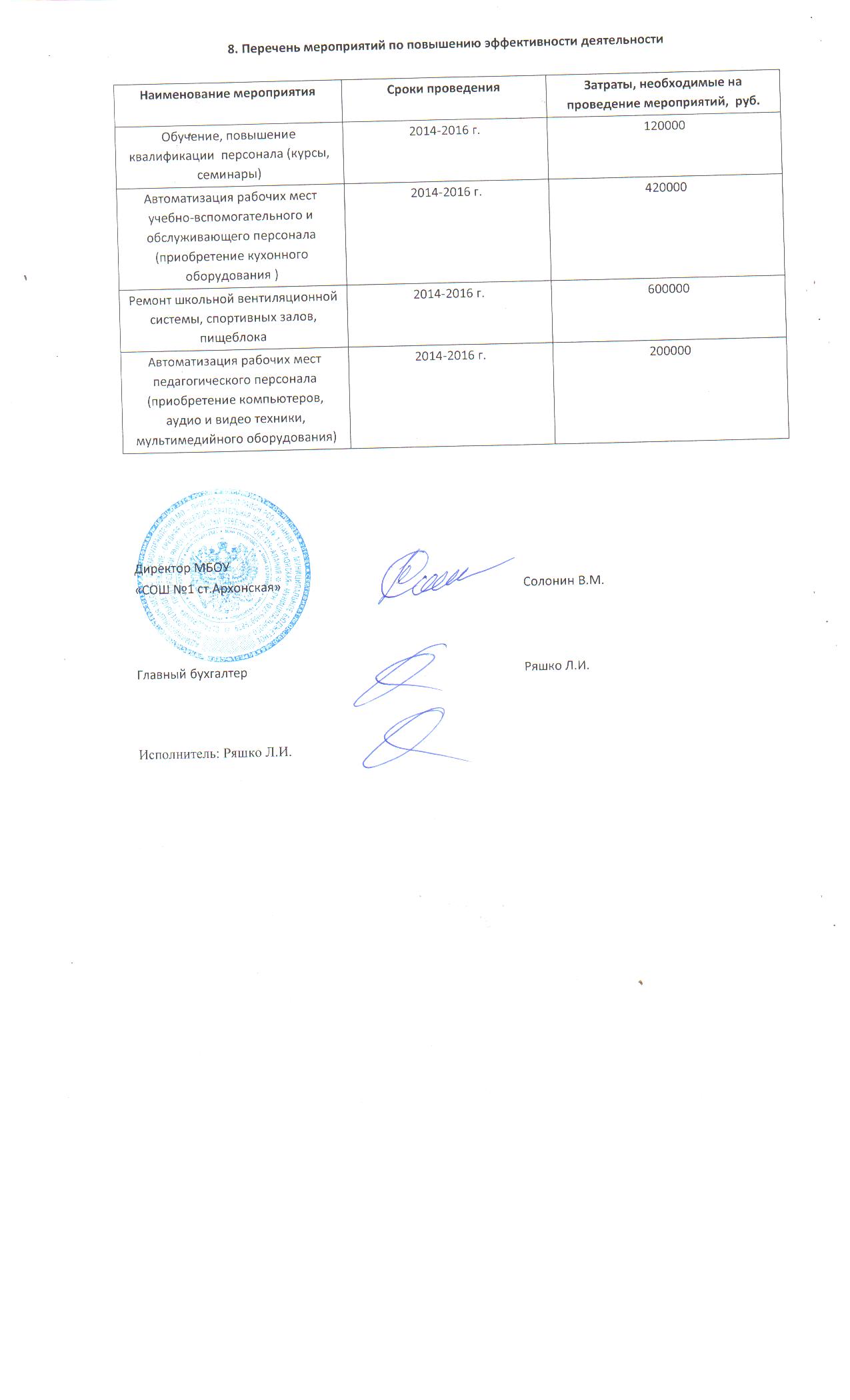 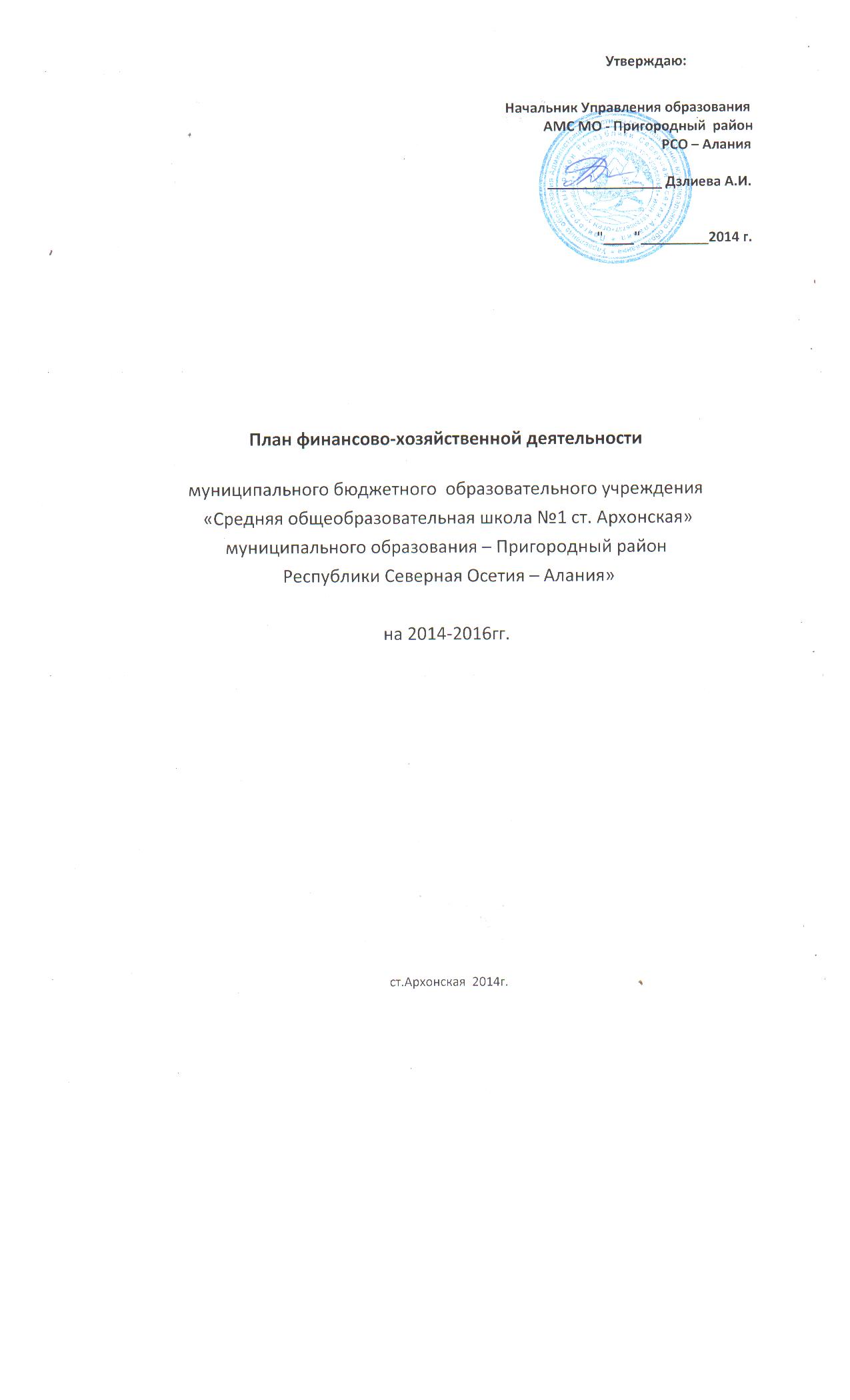 Полное наименование  учреждения:Муниципальное бюджетное образовательноеУчреждение «Средняя общеобразовательная             школа №1 ст. Архонская»Юридический адресРСО-Алания, Пригородный район ст.Архонская,ул.Мира,56Дата регистрации   19.05.2005 г. Место регистрации  ИФНС по Пригородному району РСО-АланияПочтовый адрес363120 РСО-Алания Пригородный район ст.Архонская ул. Мира,56ми ст.Архонскаяул.М ул.М ул.Мира,56Телефон учреждения3-13-55, 3-11-90Факс учреждения3-13-55, 3-11-21Адрес электронной почтыarxonkascholl@rambler.ruФ.И.О. руководителя учрежденияСолонин Владимир МихайловичФ.И.О. главного бухгалтераРяшко Лариса ИвановнаИНН/КПП1512010821/ 151201001Код ОКВЭД (ОКОНХ)(вид деятельности)92310Код ОКПО53885487Код  ОКФС (форма  собственности)14. муниципальная собственностьКод ОКАТО (местонахождение)90240805001Код ОКОПФ (организационно-правовая форма)81 Бюджетное учреждениеКод ОКОГУ (орган управления)49007 муниципальные организацииРазмер уставного фонданетДоля муниципалитета в уставном фонденетПоказатель2013г.базисный2013г.базисный2014 г.2014 г.2014 г.2014 г.2014 г.2015 г.2015 г.2015 г.2015 г.2016г.2016г.2016г.2013г.базисный2013г.базисныйв ед. изм.в ед. изм.в %в %в %в ед. изм.в %в %в %в ед. изм.в %в %12233444566678 8 Показатели динамики численности обучающихсяПоказатели динамики численности обучающихсяПоказатели динамики численности обучающихсяПоказатели динамики численности обучающихсяПоказатели динамики численности обучающихсяПоказатели динамики численности обучающихсяПоказатели динамики численности обучающихсяПоказатели динамики численности обучающихсяПоказатели динамики численности обучающихсяПоказатели динамики численности обучающихсяПоказатели динамики численности обучающихсяПоказатели динамики численности обучающихсяПоказатели динамики численности обучающихсяПоказатели динамики численности обучающихсяПоказатели динамики численности обучающихсячел.чел.чел.чел.%%%чел.%%%чел%%1. Численность обучающихся 645645641641     99     99     99     660102102102     6601021021.1. начальная школа2752752642649696962901051051052901021021.2. 5-9 классы290290301301106106106276959595276102102 1.3. 10-11 классы808076769595958811011011088104104Показатели динамики численности работников и их качественного составаПоказатели динамики численности работников и их качественного составаПоказатели динамики численности работников и их качественного составаПоказатели динамики численности работников и их качественного составаПоказатели динамики численности работников и их качественного составаПоказатели динамики численности работников и их качественного составаПоказатели динамики численности работников и их качественного составаПоказатели динамики численности работников и их качественного составаПоказатели динамики численности работников и их качественного составаПоказатели динамики численности работников и их качественного составаПоказатели динамики численности работников и их качественного составаПоказатели динамики численности работников и их качественного составаПоказатели динамики численности работников и их качественного составаПоказатели динамики численности работников и их качественного составаПоказатели динамики численности работников и их качественного составачел.чел.чел.чел.%%%чел.%%%чел.%%Штатные единицы -всего в т.ч.7373737310010010073100100100731001001. Численность педагогических работников – всего 474747471001001004710010010047100100 - учителей474747471001001004710010010047100100 - ИПП2. Численность административно-управленческого персонала5555100100100510010010051001003. Численность учебно- вспомогательного персонала 5555100100100510010010051001004. Младший обслуживающий персонал161616161001001001610010010016100100по тарификации ед.ед.ед.ед.%%%ед.%%%ед.%%работники – всего в т.ч.88,388,388,388,310010010088,310010010088,31001001. Численность педагогических работников - всего545454541001001005410010010054100100-  учителей545454541001001005410010010054100100-  ИПП2. Численность административно-управленческого персонала5555100100100510010010051001003. Численность учебно- вспомогательного персонала 8,58,58,58,51001001008,51001001008,51001004. Младший обслуживающий персонал21,321,321,321,310010010021,310010010021,3100100Показатели динамики оплаты труда работников бюджетного учрежденияПоказатели динамики оплаты труда работников бюджетного учрежденияПоказатели динамики оплаты труда работников бюджетного учрежденияПоказатели динамики оплаты труда работников бюджетного учрежденияПоказатели динамики оплаты труда работников бюджетного учрежденияПоказатели динамики оплаты труда работников бюджетного учрежденияПоказатели динамики оплаты труда работников бюджетного учрежденияПоказатели динамики оплаты труда работников бюджетного учрежденияПоказатели динамики оплаты труда работников бюджетного учрежденияПоказатели динамики оплаты труда работников бюджетного учрежденияПоказатели динамики оплаты труда работников бюджетного учрежденияПоказатели динамики оплаты труда работников бюджетного учрежденияПоказатели динамики оплаты труда работников бюджетного учрежденияПоказатели динамики оплаты труда работников бюджетного учрежденияПоказатели динамики оплаты труда работников бюджетного учрежденияруб.руб.руб.руб.%%%руб.%%%Руб.%%1. Годовой фонд оплаты труда работников 2241679722416797192520001925200086868621176000949494214096109696                                             Показатели динамики имущества бюджетного учреждения                                             Показатели динамики имущества бюджетного учреждения                                             Показатели динамики имущества бюджетного учреждения                                             Показатели динамики имущества бюджетного учреждения                                             Показатели динамики имущества бюджетного учреждения                                             Показатели динамики имущества бюджетного учреждения                                             Показатели динамики имущества бюджетного учреждения                                             Показатели динамики имущества бюджетного учреждения                                             Показатели динамики имущества бюджетного учреждения                                             Показатели динамики имущества бюджетного учреждения                                             Показатели динамики имущества бюджетного учреждения                                             Показатели динамики имущества бюджетного учреждениям2м2м2м2%%%м2%%%м2%%1. Общие площади учреждения 2315231523152315100100100231510010010023151001002. Обеспеченность площадями зданий учреждения на одного обучающегося3,593,593,613,611001001003,511001001003,51100100Показатели динамики доходов учрежденияПоказатели динамики доходов учрежденияПоказатели динамики доходов учрежденияПоказатели динамики доходов учрежденияПоказатели динамики доходов учрежденияПоказатели динамики доходов учрежденияПоказатели динамики доходов учрежденияПоказатели динамики доходов учрежденияПоказатели динамики доходов учрежденияПоказатели динамики доходов учрежденияПоказатели динамики доходов учрежденияПоказатели динамики доходов учрежденияПоказатели динамики доходов учрежденияПоказатели динамики доходов учрежденияПоказатели динамики доходов учреждения2013тыс. руб.2013тыс. руб.2014 г.тыс. руб2014 г.тыс. руб%2015 г.тыс. руб.2015 г.тыс. руб.2015 г.тыс. руб.%2016 г.тыс. руб2016 г.тыс. руб2016 г.тыс. руб%I Доходы  всегоI Доходы  всего269272692722955229558525089250892508993254012540125401941. Субсидия на выполнение  муниципального задания1. Субсидия на выполнение  муниципального задания219792197921138211381052334923349233491012359723597235971072. Субсидия на иные цели- всего в т.ч.2. Субсидия на иные цели- всего в т.ч.36203620181718171740174017401804180418042.1 Целевая  программа «Школьное питание» на 2013-2015г.2.1 Целевая  программа «Школьное питание» на 2013-2015г.21622162127112711465146514651476147614762.2 Целевая программа «Энергосбережение и повышение энергетической эффективности в МО-Пригородный район на 2013-2020 годы»2.2 Целевая программа «Энергосбережение и повышение энергетической эффективности в МО-Пригородный район на 2013-2020 годы»11011019191919191919192.3 Целевая программа «Профилактика террористических и экстремистких проявлений в Пригородном районе 2013-2015гг.»2.3 Целевая программа «Профилактика террористических и экстремистких проявлений в Пригородном районе 2013-2015гг.»26626652527676761291291292.4 Целевая программа «Патриотическое воспитание подрастающего поколения в МО-Пригородный район» на 2013-2015 годы.2.4 Целевая программа «Патриотическое воспитание подрастающего поколения в МО-Пригородный район» на 2013-2015 годы.15151515-3030303030302.5 Целевая программа «Оснащение общеобразовательных учреждений» на 2013 г.2.5 Целевая программа «Оснащение общеобразовательных учреждений» на 2013 г.186186150150-1501501501501501502.6 Вознаграждения за выполнение функции классного руководителя2.6 Вознаграждения за выполнение функции классного руководителя498498--II Доходы образовательного учреждения на одного учащегосяII Доходы образовательного учреждения на одного учащегося41,7541,7535,8135,818638,0138,0138,019538,4838,4838,4895№ п/пУровень (ступень) образованияНаправленность (наименование) образовательной программыВид образовательной программыНормативный срок освоения2Начальное общее образование I ступень- общеобразовательные программыОсновная4 года3Основное общее образование- общеобразовательные программыОсновная5 лет4.Среднее (полное) общее образование- общеобразовательные программыОсновная2 летНаименование категорий работниковЧисленностьЧисленностьСредняя зар.плата в мес. Средняя зар.плата в мес. Итого в месяцИтого в месяцНаименование категорий работниковшт.ед.раб.шт.ед.раб.Сумма всего шт.ед.Сумма всего работниковПП54471847321224997529997529АУП552852628526142631142631УВП8,559586162978148681486МОП21,316783310427166846166846ВСЕГО88,873156361902013884921388492Наименование показателяНаименование показателяСумма отчетный    на 01.01.2013гТекущий на 01.01.2014г.Нефинансовые активы, всего:            из них:                                                                                Нефинансовые активы, всего:            из них:                                                                                18797990213653241.1. Общая балансовая стоимость недвижимого    муниципального   имущества, всего           в том числе:                                               1.1. Общая балансовая стоимость недвижимого    муниципального   имущества, всего           в том числе:                                               11321747113217471.1.1. Стоимость имущества, закрепленного собственником     имущества за муниципальным бюджетным  образовательным учреждением на праве оперативного управления                             1.1.1. Стоимость имущества, закрепленного собственником     имущества за муниципальным бюджетным  образовательным учреждением на праве оперативного управления                             18797990213653241.1.2. Стоимость имущества, приобретенного муниципальным  бюджетным  образовательным учреждением за счет выделенных     собственником имущества учреждения средств                   1.1.2. Стоимость имущества, приобретенного муниципальным  бюджетным  образовательным учреждением за счет выделенных     собственником имущества учреждения средств                   1.1.3. Стоимость имущества, приобретенного муниципальным        бюджетным образовательным учреждением за счет доходов,       полученных от платной и иной приносящей доход деятельности   1.1.3. Стоимость имущества, приобретенного муниципальным        бюджетным образовательным учреждением за счет доходов,       полученных от платной и иной приносящей доход деятельности   1.1.4. Остаточная стоимость недвижимого муниципального       имущества                                                    1.1.4. Остаточная стоимость недвижимого муниципального       имущества                                                    31333339171101.2. Общая балансовая стоимость движимого муниципального    имущества, всего   в том числе:                                               1.2.1. Общая балансовая стоимость особо ценного движимого    имущества                                                                                      1.2. Общая балансовая стоимость движимого муниципального    имущества, всего   в том числе:                                               1.2.1. Общая балансовая стоимость особо ценного движимого    имущества                                                                                      7476242100435771.2.2. Остаточная стоимость особо ценного движимого имущества1.2.2. Остаточная стоимость особо ценного движимого имуществаФинансовые активы, всего   из них:                                                                                     Финансовые активы, всего   из них:                                                                                     2.1. Дебиторская задолженность по доходам, полученным за счет  средств муниципального бюджета                                 2.1. Дебиторская задолженность по доходам, полученным за счет  средств муниципального бюджета                                 2.2. Дебиторская задолженность по выданным авансам,          полученным за счет средств муниципального бюджета, всего:  в том числе:                                               2.2. Дебиторская задолженность по выданным авансам,          полученным за счет средств муниципального бюджета, всего:  в том числе:                                               2.2.1. по выданным авансам на услуги связи                   2.2.1. по выданным авансам на услуги связи                   2.2.2. по выданным авансам на транспортные услуги            2.2.2. по выданным авансам на транспортные услуги            2.2.3. по выданным авансам на коммунальные услуги            2.2.3. по выданным авансам на коммунальные услуги            2.2.4. по выданным авансам на услуги по содержанию имущества2.2.4. по выданным авансам на услуги по содержанию имущества2.2.5. по выданным авансам на прочие услуги                  2.2.5. по выданным авансам на прочие услуги                  2.2.6. по выданным авансам на приобретение основных средств  2.2.6. по выданным авансам на приобретение основных средств  2.2.7. по выданным авансам на приобретение нематериальных    активов                                                      2.2.7. по выданным авансам на приобретение нематериальных    активов                                                      2.2.8. по выданным авансам на приобретение непроизведенных   активов                                                      2.2.8. по выданным авансам на приобретение непроизведенных   активов                                                      2.2.9. по выданным авансам на приобретение материальных      запасов                                                      2.2.9. по выданным авансам на приобретение материальных      запасов                                                      2.2.10. по выданным авансам на прочие расходы                2.2.10. по выданным авансам на прочие расходы                2.3. Дебиторская задолженность по выданным авансам за счет   доходов, полученных от платной и иной приносящей доход       деятельности, всего:     в том числе:                                                                          2.3. Дебиторская задолженность по выданным авансам за счет   доходов, полученных от платной и иной приносящей доход       деятельности, всего:     в том числе:                                                                          2.3.1. по выданным авансам на услуги связи                   2.3.2. по выданным авансам на транспортные услуги            2.3.3. по выданным авансам на коммунальные услуги            2.3.4. по выданным авансам на услуги по содержанию имущества2.3.5. по выданным авансам на прочие услуги                  2.3.6. по выданным авансам на приобретение основных средств  2.3.7. по выданным авансам на приобретение нематериальных    активов                                                      2.3.8. по выданным авансам на приобретение непроизведенных   активов                                                      2.3.9. по выданным авансам на приобретение материальных      запасов                                                      2.3.10. по выданным авансам на прочие расходы                III. Обязательства, всего    из них:                                                      556543,45556543,453.1. Просроченная кредиторская задолженность                 --3.2. Кредиторская задолженность по расчетам с поставщиками и подрядчиками за счет средств местного бюджета, всего:    в том числе:556543,45636084,913.2.1. по начислениям на выплаты по оплате труда             442925482069,443.2.2. по оплате услуг связи                                 1283,472968,363.2.3. по оплате транспортных услуг                          --3.2.4. по оплате коммунальных услуг                          85312,2296799,353.2.5. по оплате услуг по содержанию имущества               9060360003.2.6. по оплате прочих услуг                                7650,0112510,133.2.7. по приобретению основных средств                      3.2.8. по приобретению нематериальных активов                3.2.9. по приобретению непроизведенных активов               3.2.10. по приобретению материальных запасов                 3.2.11. по оплате прочих расходов                            3.2.12. по платежам в бюджет                                 10312,755737,633.2.13. по прочим расчетам с кредиторами                     3.3. Кредиторская задолженность по расчетам с поставщиками и подрядчиками за счет доходов, полученных от платной и иной   приносящей доход деятельности, всего:    в том числе:                                                       3.3.1. по начислениям на выплаты по оплате труда             3.3.2. по оплате услуг связи                                 3.3.3. по оплате транспортных услуг                          3.3.4. по оплате коммунальных услуг                          3.3.5. по оплате услуг по содержанию имущества               3.3.6. по оплате прочих услуг                                3.3.7. по приобретению основных средств                      3.3.8. по приобретению нематериальных активов                3.3.9. по приобретению непроизведенных активов               3.3.10. по приобретению материальных запасов                 3.3.11. по оплате прочих расходов                            3.3.12. по платежам в бюджет                                 3.3.13. по прочим расчетам с кредиторами                     № п/пНаименование показателейкосгу2014г.2015г.2015г.2016г.IДоходы - всего в т.ч.229552539925399257111Субсидии бюджетным учреждениям на выполнение муниципального задания   Всего:611211382335023350236502Субсидии бюджетным учреждениям на иные цели в т.ч. 6121817204920492061Муниципальная целевая программа1507176917691835IIРасходы - всего в т.ч.229552331423314226461Фонд оплаты труда и страховые взносы, всего в т.ч.61121019336212702127021504Заработная плата21114778162661626616435Прочие выплаты21284929293Начисления на выплаты по оплате труда21344744921492149763Расходы на услуги сторонних организаций, всего в т.ч.611430504504504Услуги связи22141484848Транспортные услуги22223272727Услуги по содержанию имущества225226265265265Прочие услуги2261401641641644Материальные расходы, всего в т.ч.6111340157615761581Увеличение стоимости материальных запасов340510568568573Коммунальные услуги2238309719719715Прочие расходы611290323737376Расходы на услуги сторонних организаций, всего в т.ч.61271959595Услуги по содержанию имущества22566909090Прочие услуги22655557Прочие расходы612290153030308Материальные расходы, всего в т.ч.6121731192419241936Увеличение стоимости материальных запасов34012711464146414769Увеличение стоимости основных средств612310150150150150Субсидии на оздоровление детей612340310310310310